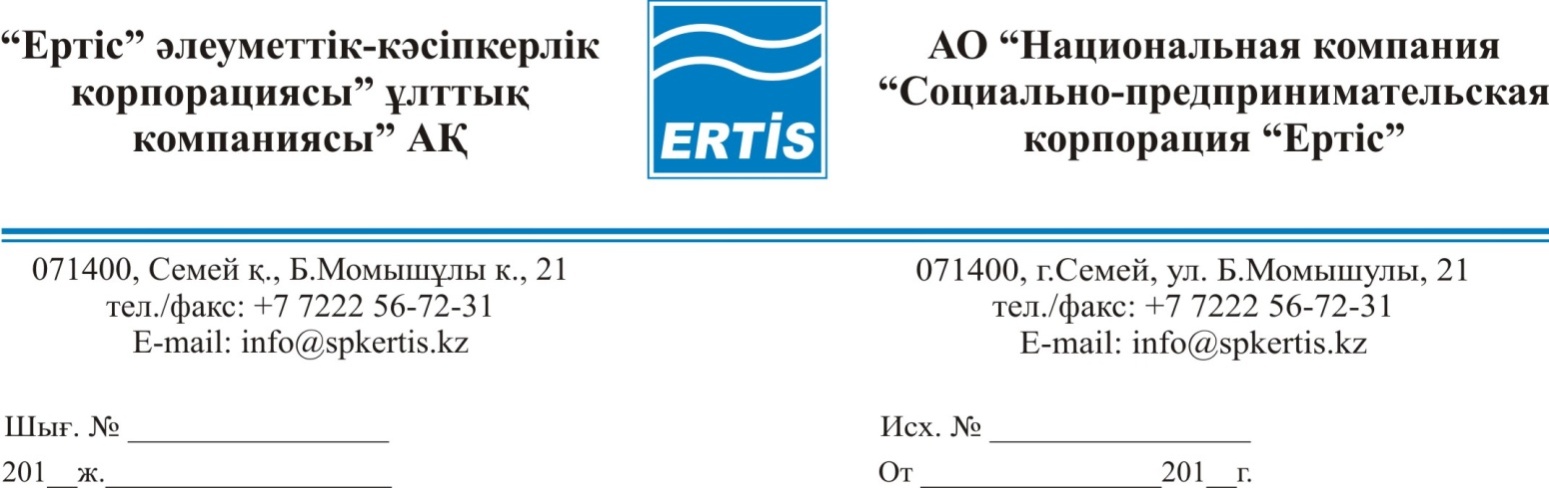 2015 ж. «___»______________		№ ___О проведении закупок способом из одного источника В соответствии с подпунктом 4) пункта 146 Правил осуществления закупок товаров, работ и услуг акционерного общества «Национальная компания «Социально-предпринимательская корпорация «Ертiс» утвержденные  Решением Правления  АО «НК «СПК «Ертic» от  18 декабря  2014 года № 45. ПРИКАЗЫВАЮ:Провести закуп товаров – офисные кресла, из одного источника на основании пп.4 п146 Правил на общую планируемую сумму  84754,46 (восемьдесят четыре тысячи семьсот пятьдесят четыре) тенге (сорок шесть) тиын   без учета НДС.Определить специалиста по закупкам отдела экономики – Алимханову Ж. Н. ответственной за организацию и проведение процедур закупки товара офисные кресла.Зам. Председателя  Правления				           Е.БегимхановСогласовано:Директор  ДПОиКР Амантай М.                                                        _______________Начальник ОЭ    Таныраева  А.А.                                                       _______________Старший бухгалтер ОБ Cкорикова Е.В.                                             _______________ Заведующий САУ Игембаева З.Н.                                                      _______________ Специалист по закупкам ОЭ   Алимханова Ж.Н.                             _______________2015 ж. «___»______________		№ ___Бір көзден тәсілімен сатып алуды жүргізу туралы2014 жылғы 18 желтоқсандағы №45 «Ертіс» ӘКК» ҰК» АҚ Басқарма хаттамасымен бекітілген, «Ертіс» әлеуметтік-кәсіпкерлік корпорациясы» ұлттық компаниясы» акционерлік қоғамының тауарларды, жұмыстарды және көрсетілетін қызметтерді сатып алуды жүзеге асыру Ережеcінің                                    146-тармағының 4) тармақшасына сәйкес, БҰЙЫРАМЫН:Ереженің 146-тармағы 4) тармақшасының негізінде бір көзден тәсілімен жалпы жоспарланған  сомасы 84754,46 (сексен төрт мың жеті жүз елу төрт)  теңге, (қырық алты) тиын  сомаға ҚҚС есебінсіз тауар – кеңсе креслоларын  сатып алу жүргізілсін. Кеңсе креслолары тауарын сатып алу рәсімдерін  ұйымдастыру мен өткізуге  жауапты болып экономика бөлімінің сатып алу бойынша маманы  – Ж.Н. Алимханова  белгіленсін.Басқарма төрағасының орынбасары					 Е. БегімхановОрын.: Ж. Н. Алимханова тел. 8(7232) 266-990070019, Өскемен қ., Киров к-сі,61тел.: +7 (7232) 26-89-67Е-mail: info@spkertis.kz                 070019, г.Усть-Каменогорск, ул. Кирова,61                                 тел.: +7 (7232) 26-89-67,                                 Е-mail: info@spkertis.kzБ Ұ Й Р Ы Қ                    П Р И К А З070019, Өскемен қ., Киров к-сі,61тел.: +7 (7232) 26-89-67Е-mail: info@spkertis.kz                 070019, г.Усть-Каменогорск, ул. Кирова,61                                 тел.: +7 (7232) 26-89-67,                                 Е-mail: info@spkertis.kzБ Ұ Й Р Ы Қ                    П Р И К А З